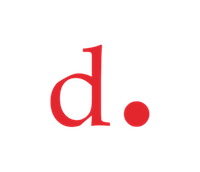 Update on District Department of Transportation (DDOT) Operating Status during COVID-19 Emergency 
                                                            What is our operating status?Along with the rest of District government, DDOT remains operational. We continue to offer most services, with some modification, through the end of the public health emergency.  Along with the rest of District government, DDOT remains operational. We continue to offer most services, with some modification, through the end of the public health emergency.  How does this impact what we do?DC Circulator – reduced schedule/modified service:DC Circulator has suspended fares on all routes through the end of the public health emergency. Effective April 7, the Congress Heights-Union Station and Eastern Market-L’Enfant Plaza DC Circulator routes operate Monday – Friday 6:00 am – 9:00 pm and Saturday – Sunday 7:00 am – 9:00 pm.Effective August 30, the Union Station-Georgetown, Rosslyn-Dupont Circle, And Woodley Park-Adams Morgan-McPherson Square DC Circulator routes operate Monday – Friday 6:00 am – 11:00 pm and Saturday – Sunday 7:00 am – 11:00 pm. Effective September 20, DC Circulator will resume operations on the National Mall route weekdays from 6:00 am – 7:00 pm, and weekends from 7:00 am – 7:00 pm.DC Circulator passengers are asked to enter and exit the bus using the rear door at all times. The only exceptions are for passengers who need to use the Americans with Disabilities Act (ADA) boarding ramp or require the bus to “kneel” to facilitate boarding. DC Streetcar – Effective September 20, DC Streetcar will resume normal operating hours: Monday – Thursday 6:00 am – midnight; Friday 6:00 am – 2:00 am; Saturday 8 a.m. – 2:00 am; and Sundays and holidays 8:00 am – 10:00 pm, running every 12 minutes.Capital Bikeshare – no changes. Capital Bikeshare continues regular operations. Essential workers can sign up for free 30-day memberships through May 31. Essential workers include those in the healthcare, food service, food retail, and other essential industries in the DC Metropolitan Area as the region continues its response to the public health emergency. Employers and essential workers should email HeroBikes@Lyft.com for enrollment information. Rush hour parking restrictions – suspended. All rush hour parking restrictions suspended effective March 19. Reversible lanes – modified. Rush hour reversible lanes operations on Connecticut Avenue and 16th Street NW suspended effective March 19. Reversible lanes operations on Independence Avenue and Canal Road continues to operate as normal during morning and evening rush hours. DDOT will use dynamic message boards to communicate these changes to the public. Construction and roadway repair – no changes. Construction work continues in District’s public space. Residents should adhere to parking restrictions posted on Emergency No Parking signs. Street trees – no changes. Urban Forestry team provides emergency tree services. Parking meters – no changes. Parking meters are operational. Public space permits – modified service. The in-person permits office at 1100 4th Street NW are unavailable to the public effective March 25. Permits can be applied for and renewed online. Residents should use DDOT’s online public space permitting service, Transportation Online Permitting System (TOPS), to apply for and renew public space permits. DDOT will process public space permits for restaurant/sidewalk outdoor expansions starting Friday, May 29. Payments can be made through the PayPal portal in TOPS. Please visit ocfo.dc.gov for more information about cash and check payments. Public Space Inspections – no changes. The Public Space Inspections branch continues to perform inspections and issue citations.  Non-critical inspections may be delayed to prioritize inspections that impact the safety of the transportation network.DC Circulator – reduced schedule/modified service:DC Circulator has suspended fares on all routes through the end of the public health emergency. Effective April 7, the Congress Heights-Union Station and Eastern Market-L’Enfant Plaza DC Circulator routes operate Monday – Friday 6:00 am – 9:00 pm and Saturday – Sunday 7:00 am – 9:00 pm.Effective August 30, the Union Station-Georgetown, Rosslyn-Dupont Circle, And Woodley Park-Adams Morgan-McPherson Square DC Circulator routes operate Monday – Friday 6:00 am – 11:00 pm and Saturday – Sunday 7:00 am – 11:00 pm. Effective September 20, DC Circulator will resume operations on the National Mall route weekdays from 6:00 am – 7:00 pm, and weekends from 7:00 am – 7:00 pm.DC Circulator passengers are asked to enter and exit the bus using the rear door at all times. The only exceptions are for passengers who need to use the Americans with Disabilities Act (ADA) boarding ramp or require the bus to “kneel” to facilitate boarding. DC Streetcar – Effective September 20, DC Streetcar will resume normal operating hours: Monday – Thursday 6:00 am – midnight; Friday 6:00 am – 2:00 am; Saturday 8 a.m. – 2:00 am; and Sundays and holidays 8:00 am – 10:00 pm, running every 12 minutes.Capital Bikeshare – no changes. Capital Bikeshare continues regular operations. Essential workers can sign up for free 30-day memberships through May 31. Essential workers include those in the healthcare, food service, food retail, and other essential industries in the DC Metropolitan Area as the region continues its response to the public health emergency. Employers and essential workers should email HeroBikes@Lyft.com for enrollment information. Rush hour parking restrictions – suspended. All rush hour parking restrictions suspended effective March 19. Reversible lanes – modified. Rush hour reversible lanes operations on Connecticut Avenue and 16th Street NW suspended effective March 19. Reversible lanes operations on Independence Avenue and Canal Road continues to operate as normal during morning and evening rush hours. DDOT will use dynamic message boards to communicate these changes to the public. Construction and roadway repair – no changes. Construction work continues in District’s public space. Residents should adhere to parking restrictions posted on Emergency No Parking signs. Street trees – no changes. Urban Forestry team provides emergency tree services. Parking meters – no changes. Parking meters are operational. Public space permits – modified service. The in-person permits office at 1100 4th Street NW are unavailable to the public effective March 25. Permits can be applied for and renewed online. Residents should use DDOT’s online public space permitting service, Transportation Online Permitting System (TOPS), to apply for and renew public space permits. DDOT will process public space permits for restaurant/sidewalk outdoor expansions starting Friday, May 29. Payments can be made through the PayPal portal in TOPS. Please visit ocfo.dc.gov for more information about cash and check payments. Public Space Inspections – no changes. The Public Space Inspections branch continues to perform inspections and issue citations.  Non-critical inspections may be delayed to prioritize inspections that impact the safety of the transportation network.How does this impact our physical locations?DDOT Public Space Regulation Division at 1100 4th Street NW in-person services are unavailable to the public effective March 25. DDOT Headquarters at 55 M Street SE remains an appointment only facility. Program staff can be reached by contacting 202-673-6813. DDOT Public Space Regulation Division at 1100 4th Street NW in-person services are unavailable to the public effective March 25. DDOT Headquarters at 55 M Street SE remains an appointment only facility. Program staff can be reached by contacting 202-673-6813. What precautions are we taking to limit the spread of the coronavirus (COVID-19)?Our employees are taking precautions to keep themselves healthy and limit the spread of infections like regularly washing their hands, cleaning facilities more frequently, and reducing close contact with each other and residents. Employees have been asked to let their supervisor know immediately if they feel sick.Our employees are taking precautions to keep themselves healthy and limit the spread of infections like regularly washing their hands, cleaning facilities more frequently, and reducing close contact with each other and residents. Employees have been asked to let their supervisor know immediately if they feel sick.Where should you go if you have questions?For questions about any of the services we provide and information on any future changes, please contact us w or ddot@dc.gov. For more information, please visit coronavirus.dc.gov.For questions about any of the services we provide and information on any future changes, please contact us w or ddot@dc.gov. For more information, please visit coronavirus.dc.gov.